REGISTRE DES ACCIDENTS ET DES INCIDENTS DU TRAVAIL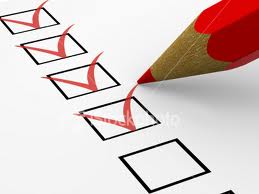 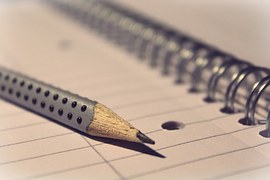 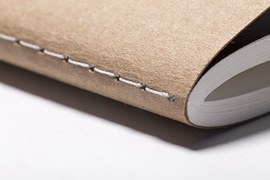 Adopté en Comité Technique Paritaire du 7 juillet 2005Rôle de ce registreIl va permettre de lister tous les accidents avec ou sans arrêt de travail et les incidents, dans le but de mettre en place des actions de préventions.Ce registre est un outil indispensable dans l’élaboration d’une politique prévention, puisqu’il va permettre d’avoir un suivi des presque accidents (incidents) qui sont à l’origine tôt ou tard d’un accident de travail.COLLECTIVITE /ETABLISSEMENT PUBLIC :LE PRESENT REGISTRE EST OUVERT A COMPTER DU :VISA DE L’AUTORITE TERRITORIALECe registre doit se trouver en permanence :NUMEROS D’URGENCE EN CAS D’ACCIDENTPersonne(s) à contacter en cas d’accident :M. ou Mme .....................................Fonction :...........................................Tél. :....................................M. ou Mme .....................................Fonction :...........................................Tél. :....................................15SAMU17POLICE18POMPIERS112NUMERO D’URGENCE EUROPEENN°accidentDate etheureNom Prénomde l’agentServiceRécit de l’accident ou de l’incidentSiège et nature des lésionsNom des témoinsDéclaration accidentNom de la personne ayant donné les premiers soins (SST)Signature de la victime et du déclarant oui non oui non oui non oui nonN°accidentDate etheureNom Prénomde l’agentServiceRécit de l’accident ou de l’incidentSiège et nature des lésionsNom des témoinsDéclaration accidentNom de la personne ayant donné les premiers soins (SST)Signature de la victime et du déclarant oui non oui non oui non oui non